Ancient rome and italy Map!Name: _______________________________________________ Period: _____Using the text and your personal electronic devices find the following items on your map and fill them in. Neatness counts big-time on these maps!!!!Find and label the following places on your Rome map: Rome, Sicily, Sardinia, Carthage, Italian PeninsulaFind, label and color blue the following bodies of water on your Rome map: Adriatic Sea, Tyrrhenian Sea, Ligurian Sea, Ionian Sea, Mediterranean SeaDraw a RED STAR on Rome. Draw in and color the following mountain chains brown .Apennine Mountains, AlpsOutline the Italian Peninsula in Red. OUTLINE the area ruled by the Etruscans in Purple. Label that area “Etruscans”  Color the area settled by the Greeks Yellow. Label this area “Greeks”Color the area settled by the Carthaginians Green. Label this area “Carthaginians”  Color the area controlled by the Romans Orange. Label this area “Romans” Rome/Italy 500 BC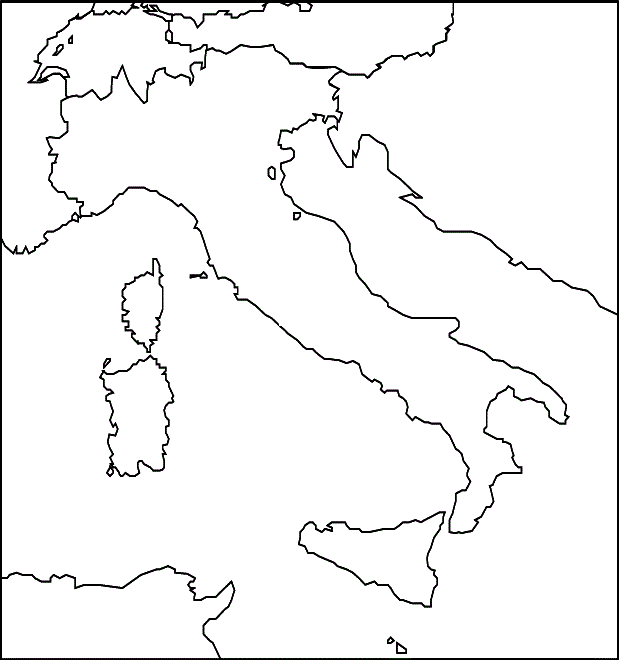 